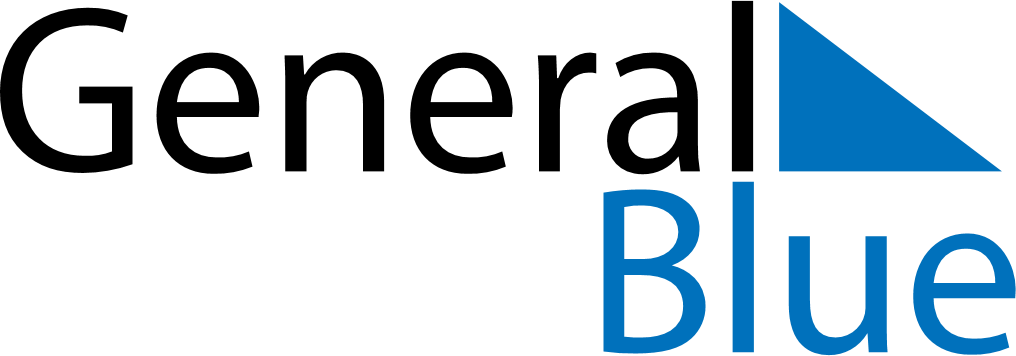 August 2024August 2024August 2024August 2024August 2024August 2024Suwalki, Podlasie, PolandSuwalki, Podlasie, PolandSuwalki, Podlasie, PolandSuwalki, Podlasie, PolandSuwalki, Podlasie, PolandSuwalki, Podlasie, PolandSunday Monday Tuesday Wednesday Thursday Friday Saturday 1 2 3 Sunrise: 4:41 AM Sunset: 8:27 PM Daylight: 15 hours and 46 minutes. Sunrise: 4:43 AM Sunset: 8:25 PM Daylight: 15 hours and 42 minutes. Sunrise: 4:45 AM Sunset: 8:23 PM Daylight: 15 hours and 38 minutes. 4 5 6 7 8 9 10 Sunrise: 4:46 AM Sunset: 8:22 PM Daylight: 15 hours and 35 minutes. Sunrise: 4:48 AM Sunset: 8:20 PM Daylight: 15 hours and 31 minutes. Sunrise: 4:50 AM Sunset: 8:18 PM Daylight: 15 hours and 27 minutes. Sunrise: 4:51 AM Sunset: 8:16 PM Daylight: 15 hours and 24 minutes. Sunrise: 4:53 AM Sunset: 8:14 PM Daylight: 15 hours and 20 minutes. Sunrise: 4:55 AM Sunset: 8:12 PM Daylight: 15 hours and 16 minutes. Sunrise: 4:57 AM Sunset: 8:10 PM Daylight: 15 hours and 12 minutes. 11 12 13 14 15 16 17 Sunrise: 4:59 AM Sunset: 8:07 PM Daylight: 15 hours and 8 minutes. Sunrise: 5:00 AM Sunset: 8:05 PM Daylight: 15 hours and 5 minutes. Sunrise: 5:02 AM Sunset: 8:03 PM Daylight: 15 hours and 1 minute. Sunrise: 5:04 AM Sunset: 8:01 PM Daylight: 14 hours and 57 minutes. Sunrise: 5:06 AM Sunset: 7:59 PM Daylight: 14 hours and 53 minutes. Sunrise: 5:07 AM Sunset: 7:57 PM Daylight: 14 hours and 49 minutes. Sunrise: 5:09 AM Sunset: 7:55 PM Daylight: 14 hours and 45 minutes. 18 19 20 21 22 23 24 Sunrise: 5:11 AM Sunset: 7:52 PM Daylight: 14 hours and 41 minutes. Sunrise: 5:13 AM Sunset: 7:50 PM Daylight: 14 hours and 37 minutes. Sunrise: 5:15 AM Sunset: 7:48 PM Daylight: 14 hours and 33 minutes. Sunrise: 5:16 AM Sunset: 7:45 PM Daylight: 14 hours and 29 minutes. Sunrise: 5:18 AM Sunset: 7:43 PM Daylight: 14 hours and 24 minutes. Sunrise: 5:20 AM Sunset: 7:41 PM Daylight: 14 hours and 20 minutes. Sunrise: 5:22 AM Sunset: 7:39 PM Daylight: 14 hours and 16 minutes. 25 26 27 28 29 30 31 Sunrise: 5:24 AM Sunset: 7:36 PM Daylight: 14 hours and 12 minutes. Sunrise: 5:25 AM Sunset: 7:34 PM Daylight: 14 hours and 8 minutes. Sunrise: 5:27 AM Sunset: 7:31 PM Daylight: 14 hours and 4 minutes. Sunrise: 5:29 AM Sunset: 7:29 PM Daylight: 14 hours and 0 minutes. Sunrise: 5:31 AM Sunset: 7:27 PM Daylight: 13 hours and 55 minutes. Sunrise: 5:33 AM Sunset: 7:24 PM Daylight: 13 hours and 51 minutes. Sunrise: 5:34 AM Sunset: 7:22 PM Daylight: 13 hours and 47 minutes. 